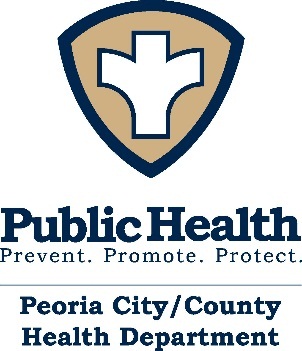 Tri-County MAPPReproductive HealthMeeting MinutesDate: Wednesday, October 25, 2017Time: 3:00 pmLocation: Peoria City/County Health Department2116 N. Sheridan RoadPeoria, IL Room LL100Present: 	Kathryn Murphy (City of Peoria), Barb Johnson (UPH Methodist Peds North), Chris Wade (Central IL Friends), Betty Dixon (PCCEO Early Head Start), Michelle McCormick (PCCHD), Tracy Terlinde (PCCHD), Elizabeth Edwards (UICOMP), Kristin Grubb (PCCHD), Jordee Yanez (Illinois State Schools Alliance), Holly Worsfold (Whole Women’s Health), Bernie Humphrey (Retired), Beth Derry (Regional Office of Education), Becca Mathis (Hult Center), Julie Philyaw (Women’s Pregnancy Center), Laura Bertsche (Women’s Pregnancy Center), Jessica Kober (Women’s Pregnancy Center), Nicolette Lovingood (UICOMP/Positive Health Solutions), Jean Bellisario (PCCHD), Marcia Bolden (Center for Prevention of Abuse), Sarah Williams (Tazewell County Health Department), Deric Kimler (Central Illinois Friends), Roberta Burns (ICC), Terica Smith (Molina, via the phone)Welcome & IntroductionsMelissa stated she hopes to be able to meet in the new PCCHD room for the next meeting; however, she will confirm meeting location. Introductions were done. IVa.	CDC DASH/FLASH Curriculum UpdateMelissa stated that item 4a was being moved to the beginning of the meeting. Christopher Rodriguez, an evaluator of the DASH 1308 grant from SIU School of Medicine joined the meeting via telephone. Christopher stated that it was realized that the student aspect was missing from evaluations of the program. Therefore, a project is being implemented with Peoria for pre- and post-knowledge of the curriculum that is being taught to determine how well the curriculum has been doing. Information has been collected over three years from Hult, on which secondary analysis will be done. There is no identification of students in their responses.Review Minutes (9/27/17)It was noted that Rebecca Saunders name should have a u in it. Melissa will make this correction to the minutes from September 27th.Meeting ScheduleLength: Melissa stated that the group’s meetings typically run closer to two hours. The group agreed to have meetings scheduled for 3:00 pm to 5:00 pm in hopes of being finished by 4:30. November & December: The November meeting was rescheduled to November 29th and the December meeting was rescheduled to December 20th due to the holidays.2018: Meetings in 2018 will be scheduled on the fourth Wednesday of each month from 3:00 pm to 5:00 pm.IVb.	Innovation Next FundingMelissa informed the group that there is a funding opportunity from Innovation Next; it is designed to decrease teen pregnancy using design and technology. The information has been given to the school district, which is participating in developing apps. Reflections on Meeting with Pride TeamMelissa stated that the last meeting was held at Peoria Central High with the PRIDE student leadership team consisting of mostly juniors and seniors. This group of students are nominated by a teacher to serve on the team and conduct service projects in and out of school. Becca facilitated the meeting with the students, who provided valuable insights into issues for teen pregnancy and STI rates. It is hoped that this type of meeting can be held at Manual and Richwoods in an attempt to get more insight from kids on what solutions are to these issues. Marcia stated she was excited about the transparency and that the kids wanted parent involvement. She added that Becca did a great job setting the tone for the meeting. Chris stated he thought there was good openness; he added that the teens tend to lean towards social media outlets other than Facebook. There is a need for engagement of peers. Melissa stated that the teens wanted to know how they can be peer educators; therefore, the group needs to think of how they can be involved in action plans. Beth stated that the teens tend to google things first if they have questions; it would be good to pull them away from doing that and get them to have a conversation instead. Becca stated that the teens suggested having classes for parents to learn how to talk about issues. There was discussion regarding the fact that not all children have parents to go to and that in some instances it is grandparents or other relatives involved with kids. Chris stated that Manual does want some involvement from parents with Get Yourself Tested. Announcements/RequestsDerek stated that GYT will be held at Manual, Richwoods, and Peoria High in the Spring.Marcia stated that October is National Bullying Prevention Month. Jean stated that additional funding has been received for PREP; PCCHD is working on planning a provider educational event early next year.Chris discussed testing cases being missed and health departments doing extra genital testing.Derek stated that World Aids Day is December 1st. Events will be held in both Galesburg and Peoria with both the Knox County and Peoria City/County Health Departments participating. There will be a small get together on December 1st at the atrium building in Peoria with a speaker, cookies, coffee, and a tree lit in red all month. Derek also stated that Dining with Friends events have been held this month with about 15-20 people attending. Folders with statistical information on STIs and HIV are provided to attendees who are eager to help. Chris provided stats on GYT, which has had 355 encounters. Elizabeth stated that she is a second-year medical student participating in Med Matters, which is seeking opportunities to be more engaged in the community. The group will be holding a health fair for young adults/high school students. Areas the group is looking at are support after pregnancy, sexual health, and relationships. Beth stated she has a nurse working on a mental health fair. Melissa suggested Elizabeth connect with Meredith Baumgardner who is part of another group at UICOMP.Michelle stated that WIC has walk in hours every day; hours are 8:00 am to 3:00 pm except Tuesdays, which are 9:00 am to 3:00 pm. Appointments are still available if clients prefer. Becca stated there will be internal training in Peoria Public Schools to hopefully give more comprehensive education.Beth discussed Alignment Peoria, which as 50 governing board members and two groups with action plans. The group would like to replicate activities in Atlanta, which is a one-stop shop of wraparound services. Beth stated that the Reproductive Health Workgroup needs to be included in that conversation. Beth stated that there is a drug take-back event Saturday. She also stated that a conversation would be started the next day regarding the racist comments on Facebook. Action PlanGroups broke out by strategy to review and make edits to the action plan.